 АДМИНИСТРАЦИЯ 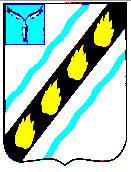 СОВЕТСКОГО МУНИЦИПАЛЬНОГО РАЙОНА  САРАТОВСКОЙ ОБЛАСТИ ПО С Т А Н О В Л Е Н И Е	 от 19.10.2015 № 757 р.п. Степное  внесении изменений в постановление администрации Советского муниципального района от 17.02.2014 №146  Руководствуясь  Уставом  Советского  муниципального  района, администрация Советского муниципального района  ПОСТАНОВЛЯЕТ:  Внести в постановление администрации Советского муниципального района  от  17.02.2014  №146  «Об  утверждении  муниципальной  программы «Развитие  физической  культуры  и  спорта    на  территории  Степновского муниципального  образования  на  2014  -  2016  годы»  (с  изменениями  от 17.02.2015 №166), следующие изменения:   в  наименовании  и  по  всему  тексту  постановления  слова  «Развитие физической культуры и спорта  на территории Степновского муниципального образования на 2014 - 2016 годы» заменить словами «Развитие физической культуры и спорта  на территории Степновского муниципального образования на 2014 - 2015 годы»;   приложение  к  постановлению  изложить  в  новой  редакции  согласно приложению.  Настоящее постановление вступает в силу со дня его официального опубликования в установленном порядке. Глава администрации  Советского муниципального района                                        С.В. Пименов Иванова Е.В. 5-37-71  Приложение  постановлению администрации Советского муниципального района от 19.10.2015 № 757 «Приложение  постановлению администрации Советского муниципального района от 17.02.2014 № 146 МУНИЦИПАЛЬНАЯ  ПРОГРАММА «Развитие физической культуры и спорта на территории Степновского муниципального образования  на 2014 – 2015 годы»  Содержание  Ресурсное обеспечение программы  стр. 8-9  Паспорт муниципальной целевой программы  «Развитие физической культуры и спорта на территории Степновского муниципального образования на 2014 – 2015 годы» Наименование  Программы Основание для разработки Программы Муниципальный заказчик Программы   муниципальная  Программа  «Развитие физической  культуры  и  спорта  на  территории Степновского  муниципального  образования  на 2014 – 2015 годы» (далее – Программа)  Федеральный закон от 4 декабря 2007 года № 329-ФЗ  «О  физической  культуре  и  спорте  в Российской Федерации»;  Закон Саратовской области от 30 июля 2008 года № 220 – ЗСО «О физической культуре и спорте»    администрация  Советского  муниципального района Саратовской области. Разработчик Программы  	- отдел по молодежной политике, физкультуре и спорту и социальным вопросам администрации Советского муниципального района.  физической культурой и спортом, удовлетворить его  потребность  в  физической  нагрузке, разработать  и  внедрить  новые  технологии физкультурно-оздоровительной  и  спортивной работы. Сроки реализации Программы  Исполнитель(исполнители) Программы, ответственный исполнитель (координатор)  Объемы и источники финансирования Программы Ожидаемые результаты реализации Программы   с 2014 года по 2015 год  администрация  Советского  муниципального района.  общая потребность в затратах на реализациюПрограммы  составит   	45 тыс.  рублей,  в  том числе  в 2014 году – 0 тыс. рублей; из  них:  -  средства  местного  бюджета Степновского муниципального образования – 	0 тыс. рублей;  другие источники  (спонсорские средства) –	 0 тыс. рублей;  2015 году – 45 тыс. рублей;  из  них:  -  средства  местного  бюджета Степновского муниципального образования – 	45 тыс. рублей;   другие  источники  (спонсорские  средствапрогнозно) – 0 тыс. рублей;  объем финансирования уточняется ежегодно. ежегодное увеличение в муниципальном образовании показателя численности населения, занимающегося  физической  культурой  и спортом;  ежегодное увеличение  в муниципальном образовании показателя численности населения, участвующего  в  районных  и  областных физкультурно-оздоровительных мероприятиях;   ежегодное  увеличение  численности спортсменов массовых разрядов;   сформируется  система  мониторинга уровня  физической  подготовленности  и физического  состояния  здоровья  различных категорий и групп населения. Система организации контроля за исполнением  Программы    реализация  конкретных  мероприятий Программы  представляет  собой скоординированные по срокам и направлениям действия исполнителей, ведущие к достижению намеченных целей;   ежегодно  производится  уточнение мероприятий  по  реализации  Программы  на очередной календарный год;   координирующим  органом  по  реализации мероприятий  Программы  является  отдел  по молодежной политике, физкультуре и спорту и социальным  вопросам  администрации Советского муниципального района.   Характеристика проблемы и обоснование необходимости ее решения программно-целевым методом Основополагающими  задачами  органов  местного  самоуправления являются:    укрепление  здоровья  населения,  обеспечение  условий  для  развития физической культуры и спорта на территории Степновского муниципального образования;    популяризация  массового  и  профессионального  спорта  и  приобщение различных слоев общества к регулярным занятиям физической культурой и спортом. Создание основы для сохранения и улучшения физического и духовного здоровья граждан в значительной степени способствует достижению указанной цели.  В  то  же  время  существенным  фактором,  определяющим  состояние здоровья  населения,  является  поддержание  оптимальной  физической активности  в  течение  всей  жизни  каждого  гражданина.  Можно  выделить следующие основные преимущества программного метода:  комплексный подход к решению проблемы;  распределение  полномочий  и  ответственности  между  лицами, осуществляющими деятельность в области развития физической культуры и спорта;   эффективное  планирование  и  мониторинг  результатов  реализации Программы. Основные  программные  мероприятия  связаны  с  развитием  массового спорта, а именно:  с развитием физической культуры и спорта по месту жительства граждан (в кварталах жилых домов);  с организацией пропаганды физической культуры и спорта;  с  осуществлением  мониторинга  оценки  населением  проводимых мероприятий по развитию инфраструктуры для занятий физической культурой  спортом и динамики численности граждан, систематически занимающихся физической культурой и спортом;   с  возможностью  адаптации  мероприятий  Программы  к  потребностям граждан и, при необходимости, их корректировки. Основой для разработки Программы являются результаты, достигнутые в сфере развития физической культуры и спорта на территории Степновского муниципального образования. Достигнута  положительная  динамика  в  росте  численности  детей  и подростков, занимающихся в спортивных школах, а также в росте численности взрослого населения, занимающегося физической культурой и спортом. Сформирована  система  проведения  на  территории  Степновского муниципального  образования  соревнований  и  физкультурно-массовых мероприятий.  Достигнута  значительная  положительная  динамика  в представительстве спортсменов Степновского муниципального образования в составе сборных команд района, области и России, а также в их участии в международных и всероссийских соревнованиях. Необходимость совершенствования нормативно-правовой базы отрасли в рамках муниципальной программы объясняется задачей более рационального  расходования средств местного бюджета, привлечения инвестиций из средств федерального, областного бюджетов и внебюджетных средств.  Основные цели и задачи Программы, сроки и этапы реализации Настоящая  Программа  предполагает  системно-комплексный  подход  к развитию  физической  культуры  и  спорта  на  территории  Степновского муниципального образования.  Цели Программы:   создание  условий  для  развития  физической  культуры  и  спорта  на территории Степновского муниципального образования.  укрепление здоровья населения путем развития инфраструктуры спорта, популяризации массового и профессионального спорта (включая спорт высших достижений) и приобщения различных слоев общества к регулярным занятиям физической культурой и спортом;  улучшение состояния здоровья населения Степновского муниципального образования и показателей физической подготовленности. Программа  предусматривает  последовательное  решение  комплекса организационно-кадровых, правовых, экономических, научно-методических и социальных задач, а именно:   совершенствование  учебно-методического  и  информационно- образовательного обеспечения населения по вопросам физической культуры и спорта; -повышение  интереса  различных  категорий  населения  к  занятиям физической культурой и спортом посредством:   разработка  физкультурно-оздоровительных  программ  для  различных слоев населения;  обеспечение доступности занятий физической культурой и спортом для различных категорий граждан, в том числе  пенсионеров и инвалидов;  организация пропаганды физической культуры и спорта, включающей в себя  распространение  социальной  рекламы,  продвижение  ценностей физической культуры и здорового образа жизни, информирование населения о проводимых соревнованиях.  Ресурсное обеспечение программы Перечень мероприятий реализации Программы (Приложение  к настоящей Программе) с указанием мероприятий Программы, сроков исполнения, объемов финансирования, ответственных за исполнение и ожидаемых результатов. Общий объем средств, необходимый для реализации Программы составит 	45 тыс. рублей, в том числе  	в 2014 году – 0 тыс. рублей; из  них:  -  средства  местного  бюджета  Степновского  муниципального образования – 0 тыс. рублей;   другие  источники    (спонсорские  средства)  –	0 тыс.  рублей  (сумма предусмотрена бизнес – планом предприятий нефтегазодобывающей отрасли);  2015 году – 45 тыс. рублей;  из  них:  -  средства  местного  бюджета  Степновского  муниципального образования – 45 тыс. рублей;   другие источники (спонсорские средства прогнозно) –	0 тыс. рублей; Из средства местного бюджета Степновского муниципального образования финансирование  осуществляется  в  пределах  утвержденного  бюджета  на очередной финансовый год по соответствующим отраслям бюджетной сферы. Объем финансирования Программы из местного бюджета Степновского муниципального образования подлежит ежегодному уточнению.  Организация управления реализацией программы и контроль над ходом ее выполнения Отдел  по  молодежной  политике,  физической  культуре  и  спорту  и социальным  вопросам  администрации  Советского  муниципального  района осуществляет  организацию,  координацию  работ  по  реализации  Программы, вносит  в  установленном  порядке  предложения  по  уточнению  мероприятий Программы  с  учетом  складывающейся  социально-экономической  ситуации. Совместно  с  исполнителями  основных  разделов  ежегодно  осуществляет подготовку  и  предоставление  финансового  отчета  о  ходе  реализации Программы  и  эффективности  использования  финансовых  средств  в  Совет Депутатов Степновского муниципального образования для утверждения. Контроль  над  реализацией  Программы  осуществляется  в  порядке, установленном  законодательством  РФ  и  нормативно-правовыми  актами органов местного самоуправления Советского муниципального района.  Система (перечень) программных мероприятий Важнейшим  результатом  реализации  Программы  станет  увеличение численности населения, занимающегося физической культурой и спортом и ведущего здоровый образ жизни. Реализация мероприятий настоящей Программы позволит существенным образом  повысить  интерес  населения  к  занятиям  физической  культурой  и спортом, удовлетворить его потребность в физической нагрузке, разработать и внедрить  новые  технологии  физкультурно-оздоровительной  и  спортивной работы. Внедрение  новых  форм  организации  физкультурно-оздоровительной работы  с  детьми,  подростками  и  взрослым  населением  позволит  увеличить численность  населения,  занимающегося  физической  культурой  и  спортом. Социально ориентированная физкультурно-спортивная работа среди учащихся  юных спортсменов, направленная на профилактику асоциального поведения, позволит  предотвратить  процессы  вовлечения  молодежи  в  преступную деятельность.  Ожидаемые конечные результаты реализации Программы Реализация Программы позволит провести необходимую информационно- образовательную  работу  по  формированию  привлекательности  имиджа здорового образа жизни среди населения, в частности среди детей, подростков  молодежи, что, в конечном счете, повлияет на экономическое и нравственное оздоровление общества.  Таким  образом,  выделение  и  рациональное  целевое  использование средства  местного  бюджета  Степновского  муниципального  образования  на развитие  физической  культуры  и  спорта  в  объеме,  предусмотренном Программой,  позволит  спортивным  организациям  образования  увеличить численность занимающихся физической культурой и спортом в Степновском муниципальном образовании.   Система показателей и индикаторов эффективности реализации Программы  п/пОсновные показатели 2014 г. 2015 г. ». Верно: Руководитель аппарата                                                                                                 О.Л. Дябина  Приложение к муниципальной программе  Развитие физической культуры и спорта в Степновском муниципальном образовании на 2014-2015 годы от 17.02.2014 №_146 Перечень мероприятий по развитие физической культуры и спорта на территории Степновского муниципального образования на 2014-2015 годы № Наименование Источники Срок Всего Объем  финансирования по Ответственный за п/п мероприятия Финансирования исполнения (тыс. годам, тыс. руб. (прогнозно) выполнение мероприятия (прогнозно) руб.) 2014 2015 1. 2. 3. 4. 5. 6. 7. 11. Раздел 1. Массовые спортивные праздники, посвященные знаменательным датам Спортивный праздник, 	средства местного 	Отдел по молодежной посвященный Дню 	бюджета 	0 	0 	0 	политике, физкультуре и 1. Победы Степновского МО другие источники 2014-2015 спорту и социальным вопросам администрации СМР, тренеры 0 0 0 ДЮСШ  Приобретение 	средства местного спортивного инвентаря и 	бюджета 	45 	0 	45 5. оборудования Степновского МО другие источники 2014-2015  0 0 0 Руководитель аппарата                                                                                                                                                                      О.Л. Дябина Паспорт программы стр. 4-6 1.  Характеристика  проблемы  и обоснование  необходимости  ее решения             программно-целевым методом стр. 7-8 2.  Основные  цели  и  задачи программы,  сроки  и  этапы реализации стр. 8 4.  Организация  управления реализацией  программы  и  контроль над ходом ее выполнения стр. 9 5.  Система  (перечень)  программных мероприятий стр. 9 6.  Прогноз  ожидаемых  результатов реализации программы стр. 9-10 7.  Система  показателей  и индикаторов  эффективности реализации программы стр. 11 Цели и задачи Программы   -  создание  условий  для  развития физической  культуры  и  спорта  на  территории Степновского  муниципального  образования, укрепление здоровья населения путем развития инфраструктуры  спорта,  популяризации массового  и  профессионального  спорта (включая  спорт  высших  достижений)  и приобщения  различных  слоев  общества  к регулярным занятиям физической культурой и спортом; - улучшение состояния здоровья населения района  и  показателей  физической подготовленности; -  повышение  уровня  подготовленности спортсменов  на  территории  Степновского муниципального образования.  Важнейшие целевые индикаторы  -  важнейшим  результатом  реализации Программы  станет  увеличение  численности населения,  занимающегося  физической культурой и спортом и ведущего здоровый образ жизни. -  реализация  мероприятий  настоящей Программы  позволит  существенным  образом повысить  интерес  населения  к  занятиям 1.  Численность детей и подростков, занимающихся в спортивных школах 620 630 2.              Численность населения, занимающегося физкультурой и спортом 3160 3170 3.              Подготовка спортсменов        разрядников из числа,          занимающихся в секциях        коллективов физкультуры и     ДЮСШ 250 255 4.           Финансирование отрасли из бюджета района (спортивные мероприятия) 0 45 Спортивный праздник,           средства местного Спортивный праздник,           средства местного Спортивный праздник,           средства местного Спортивный праздник,           средства местного Спортивный праздник,           средства местного Спортивный праздник,           средства местного Спортивный праздник,           средства местного Спортивный праздник,           средства местного Спортивный праздник,           средства местного Спортивный праздник,           средства местного Спортивный праздник,           средства местного Спортивный праздник,           средства местного (по согласованию),  (по согласованию),  (по согласованию),  посвященный Дню                     бюджета посвященный Дню                     бюджета посвященный Дню                     бюджета посвященный Дню                     бюджета посвященный Дню                     бюджета посвященный Дню                     бюджета посвященный Дню                     бюджета посвященный Дню                     бюджета посвященный Дню                     бюджета посвященный Дню                     бюджета преподаватели учебных преподаватели учебных преподаватели учебных преподаватели учебных преподаватели учебных 2.                    молодежи                     Степновского МО            2014-2015 2.                    молодежи                     Степновского МО            2014-2015 2.                    молодежи                     Степновского МО            2014-2015 2.                    молодежи                     Степновского МО            2014-2015 2.                    молодежи                     Степновского МО            2014-2015 2.                    молодежи                     Степновского МО            2014-2015 0 0 0 0 0 0 0 0 0 заведений района (по согласованию) другие источники другие источники другие источники другие источники другие источники другие источники Спортивный праздник,           средства местного Спортивный праздник,           средства местного Спортивный праздник,           средства местного Спортивный праздник,           средства местного Спортивный праздник,           средства местного Спортивный праздник,           средства местного 0 0       0       0         0         0         0         0         0 посвященный Дню                     бюджета посвященный Дню                     бюджета посвященный Дню                     бюджета посвященный Дню                     бюджета посвященный Дню                     бюджета посвященный Дню                     бюджета 0 0 0 0 0 0 0 0 0 3. физкультурника физкультурника физкультурника Степновского МО 2014-2015 2014-2015 4. Спортивный праздник, посвященный Дню работников нефтяной и газовой промышленности Спортивный праздник, посвященный Дню работников нефтяной и газовой промышленности Спортивный праздник, посвященный Дню работников нефтяной и газовой промышленности другие источники средства местного бюджета Степновского МО другие источники 2014-2015 2014-2015 0 0 0 0 0 0 0 0 0 0 0 0 0 0 0 Итого по разделу 1 45 0 45 Итого по программе, в т.ч. 45 0 45 средства местного бюджета Степновского МО 45 0 45 другие источники 0 0               0 Верно: 